ANEXO Nº1: DECLARACIÓN JURADA(DOCUMENTO OBLIGATORIO PARA LA POSTULAR)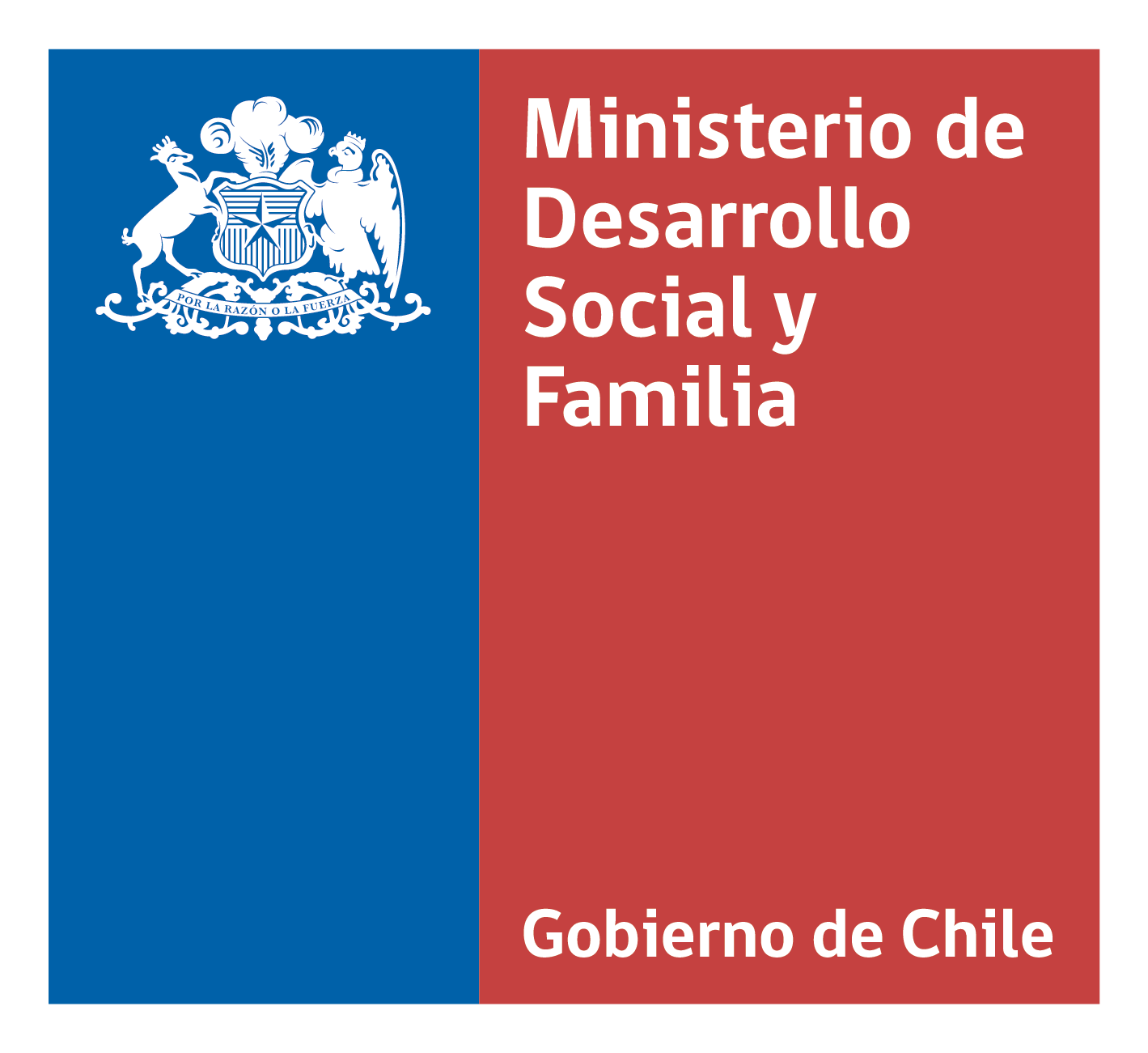 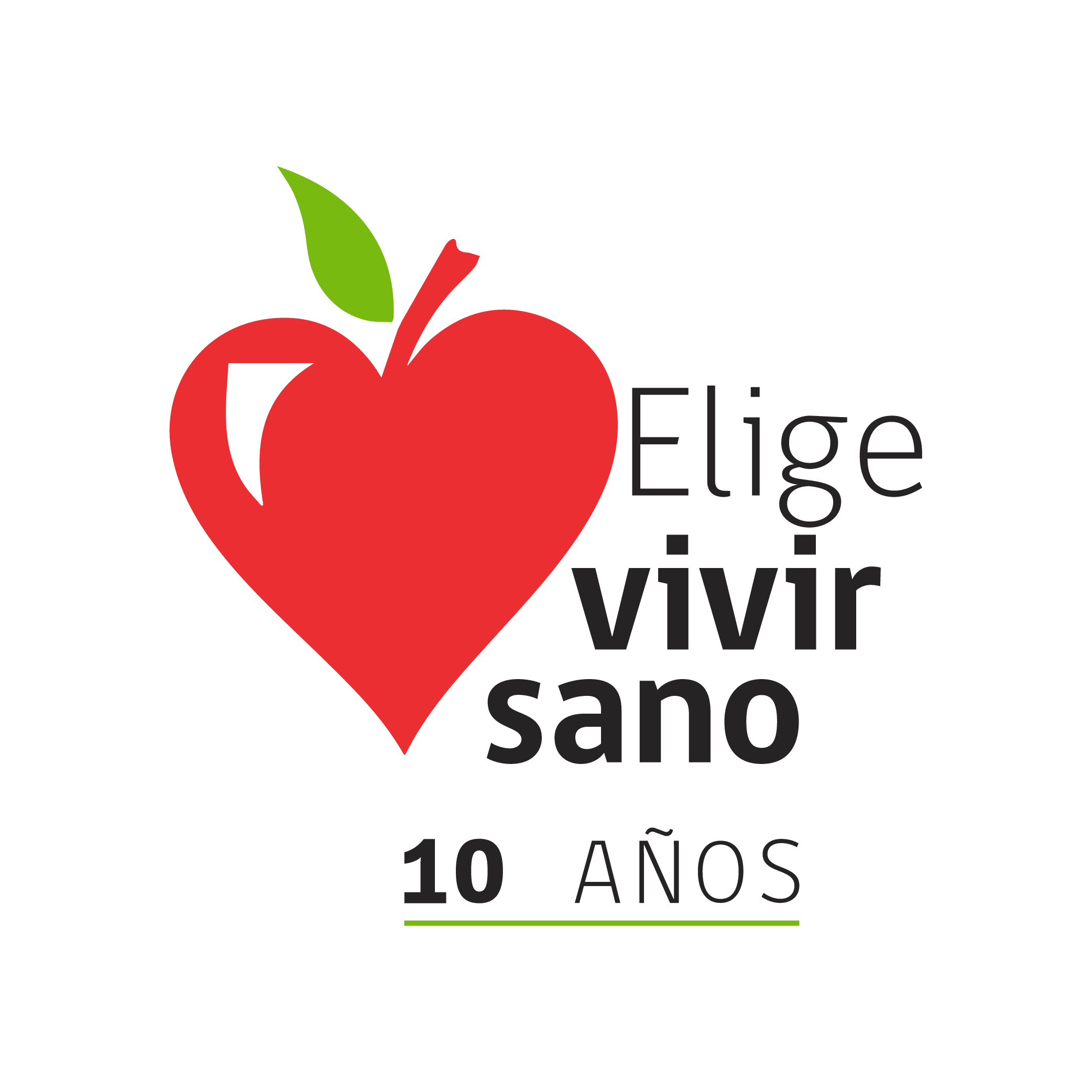 